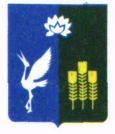 МУНИЦИПАЛЬНЫЙ КОМИТЕТКРАСНОКУТСКОГО СЕЛЬСКОГО ПОСЕЛЕНИЯСПАССКОГО МУНИЦИПАЛЬНОГО РАЙОНАПРИМОРСКОГО КРАЯ17.02.2020 год                                               РЕШЕНИЕ                                                  № 10 с. Красный Кут Приложение № 1 к решению муниципального комитета Краснокутского сельского поселения Спасского муниципального района Приморского края от 02.09.2019 года №61ПОЛОЖЕНИЕо налоге на имущество физических лиц на территории Краснокутского сельского поселения Спасского муниципального района Приморского края1. Общее положение    1.1. Настоящим решением  с 1 января 2020 года устанавливается и вводиться на территории Краснокутского сельского поселения Спасского муниципального района налог на имущество физических лиц, определяются налоговые ставки, особенности определения налоговой базы, а также налоговые льготы, основания и порядок их применения.   1.2. категории плательщиков, объектов налогообложения, налоговая база и порядок ее определения, налоговый период, порядок исчисления налога, порядок и сроки уплаты налога и другие элементы обложения налогом на имущество физических лиц определены главой 32 «Налог на имущество физических лиц» Налогового кодекса Российской Федерации.2. Особенности определения налоговой базыНалоговая база с 1 января 2020 года определяется в соответствии со статьей 403 «Порядок определения налоговой базы исходя из кадастровой стоимости объектов налогообложения» главы 32 «Налог на имущество физических лиц» Налогового кодекса Российской Федерации в отношении каждого объекта налогообложения как его кадастровая стоимость, внесенная в Единый государственный реестр недвижимости и подлежащая применению с 1 января 2020 года, являющегося налоговым периодом.3. Налоговые ставкаСтавки налога на имущество физических лиц, взимаемого на территории Краснокутского сельского поселения Спасского муниципального района устанавливаются в зависимости от кадастровой стоимости объектов налогообложения, ставки налога на имущество физических лиц устанавливаются в следующих размера:4. Налоговые льготы   4.1 Право на налоговую льготу имеют категории налогоплательщиков, определенные статьей 407 «Налоговые льготы» главы 32 «Налог на имущество физических лиц» Налогового кодекса Российской Федерации    4.2 Налоговая льгота предоставляется в размере подлежащей уплате налогоплательщиком суммы налога в отношении объекта налогообложения, находящегося в собственности налогоплательщика и не используемого налогоплательщиком в предпринимательской деятельности.   4.3 при определении подлежащей уплате налогоплательщиком суммы налога налоговая льгота предоставляется в отношении одного объекта налогообложения каждого вида по выбору налогоплательщика вне зависимости от количества оснований для применения налоговых льгот.   4.4 Налоговая льгота предоставляется в отношении следующих видов объектов налогообложения:1) квартира, часть квартиры или комната;2) жилой дом или часть жилого дома;3) помещение или сооружение, указанные в подпункте 14 пункта 1 ст. 407 Налогового кодекса Российской Федерации;4) хозяйственное строение или сооружение, указанные в подпункте 15 пункта 1 ст. 407 Налогового кодексом Российской Федерации;5) гараж или Машино-место.   4.5 налоговая льгота не предоставляется в отношении объектов налогообложения, указанных в подпункте 2 пункта 2 статьи 406 Кодекса.   4.6 Физические лица, имеющие право на налоговые льготы, установленные законодательством о налогах и сборах, предоставляют в налоговый орган по своему выбору заявление о предоставлении налоговой льготы, а также в праве представить документы, подтверждающие право налогоплательщика на налоговую льготу.   4.7 Налогоплательщики, имеющие право на льготы, установленные законодательством о налогах и сборах, представляют в налоговый орган по своему выбору заявление о предоставлении льготы, а также праве предоставить документы, подтверждающие право налогоплательщика на налоговую льготу.   5. Налог исходя из кадастровой стоимости вводиться в действие на территории Краснокутского сельского поселения Спасского муниципального района с 1 января 2020 года.   6.Признать утратившим силу решение муниципального комитета от 10.11.2014 года № 238 «Об утверждении Положения о налоге на имущество физических лиц на территории Краснокутского сельского поселения Спасского муниципального района Приморского края»   7. Настоящее решение вступает в силу с 1 января 2020 года, но не ранее чем по истечении одного месяца со дня его официального опубликования и не ранее 1-го числа очередного налогового периода  по налогу на имущество физических лиц.«О внесении изменений в решение муниципального комитета от 02.09.2019 года № 61 О налоге на имущество физический лиц»В соответствии с главой 32 «Налог на имущество физических лиц» Налогового кодекса Российской Федерации, руководствуясь Уставом Краснокутского сельского поселения Спасского муниципального района Приморского края, муниципальный комитет Краснокутского сельского поселения Спасского муниципального района Приморского краяРЕШИЛ1. В пункте 1.6 раздела 3 решения слова «предоставленном» и «, дачного» исключить.2. Настоящее решение подлежит опубликованию в официальном печатном органе Краснокутского сельского поселения – газете «Горизонт» и на официальном сайте Краснокутского сельского поселения в информационно-телекоммуникационной сети Интернет краснокутское.рф3. Контроль за выполнением настоящего решения оставляю за собой.Глава Краснокутского                                                           А.Б. Петриченкосельского поселенияОбъект налогообложения Налоговая ставка (%)1.Объект налогообложения, кадастровая стоимость которого не превышает 300 миллионов рублей (включительно):1.1Жилой дом, часть жилого дома;0,31.2Квартира, часть квартиры, комната;0,111.3Объект незавершенного строительства в случае, если проектируемым назначением такого объекта является жилой дом;0,31.4Единый недвижимый комплекс, в состав которого входит хотя бы один жилой дом;0,31.5Гараж, Машино-место, в том числе расположенные в объектах налогообложения, включенных в перечень, определяемый в соответствии с пунктом 7 статьи 378.2 Налогового кодекса Российской Федерации, объектах налогообложения, предусмотренных абзацем вторым пункта 10 статьи 378.2 Налогового кодекса Российской Федерации0,11.6Хозяйственное строение или сооружение, площадь которого не превышает 50 квадратных метров и которое расположено на земельном участке, для ведения личного подсобного хозяйства, огородничества, садовничества или индивидуального жилищного строительства0,12.Объект налогообложения, включенный в перечень, определяемый в соответствии с пунктом 7 статьи 378.2 Налогового кодекса Российской Федерации, объект налогообложения, предусмотренный абзацем вторым пункта 10 статьи 378.2 Налогового кодекса Российской Федерации:В 2017 годуВ 2018 годуВ 2019 году и последующие1,31,62,03.Объект налогообложения, кадастровая стоимость которого превышает 300 миллионов рублей 2,04.Прочие объекты налогообложения 0,5